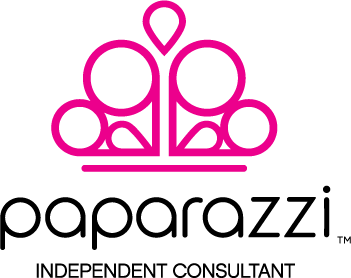 How to deliver the invitations!Step 1-Fill out the guest form.Step 2-Get your spouse or kids to help you stick the invitation to your guest’s door.  Simply use scotch, masking, or paint tape to stick invites to the door! *Remember that only 1/3 of the guests show up, so be sure to hand them all out! *Invite those you think won’t come; they are the ones that will come!!Thank you!*Hand delivering invites is the best way to get great attendance to your party! 